      12 апреля 2022 года в районном культурно-досуговом центре детей и молодежи состоялось заседание Дома дружбы. Представители национальных диаспор встретились с руководителем районного Управления культуры Дорохиной Ю.В.       Участники заседания обсудили организационные вопросы и наметили план совместных мероприятий на 2022 год. В частности, предстоящее заседание Совета Коллаборации Домов дружбы Воронежской области в рамках проведения Международного дня танца, которое состоится 29 апреля 2022 года на базе районного культурно-досугового центра детей и молодежи.        Представители диаспор не без интереса узнали о переводе Богучарского Дома дружбы в здание РКДЦ. В культурно-досуговом центре созданы все условия для размещения и приема делегаций, проведения концертных программ, выставок и других мероприятий. 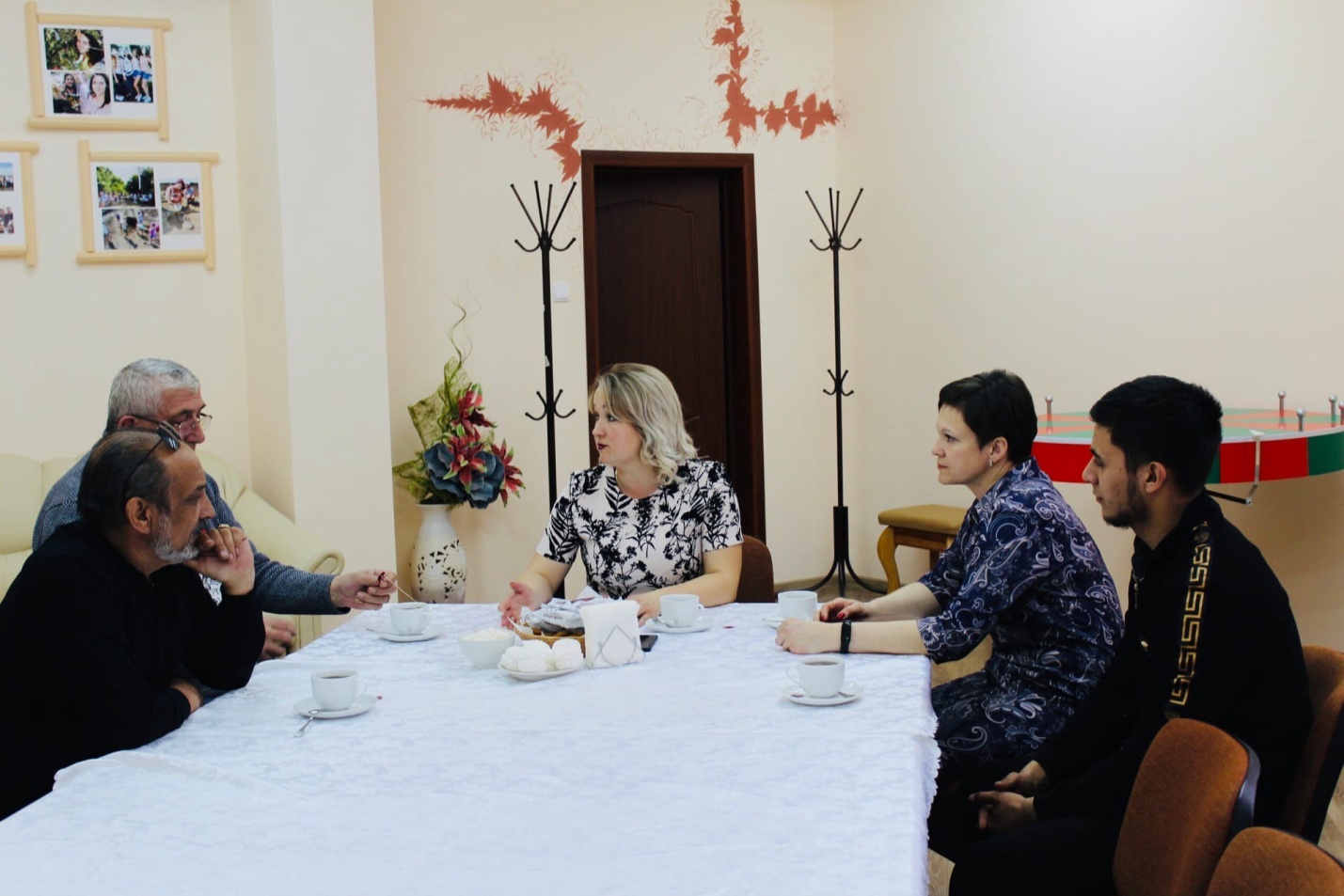 